APÊNDICEQuestionário aplicado no estudo.Questionário Adaptado - VAPERCOM 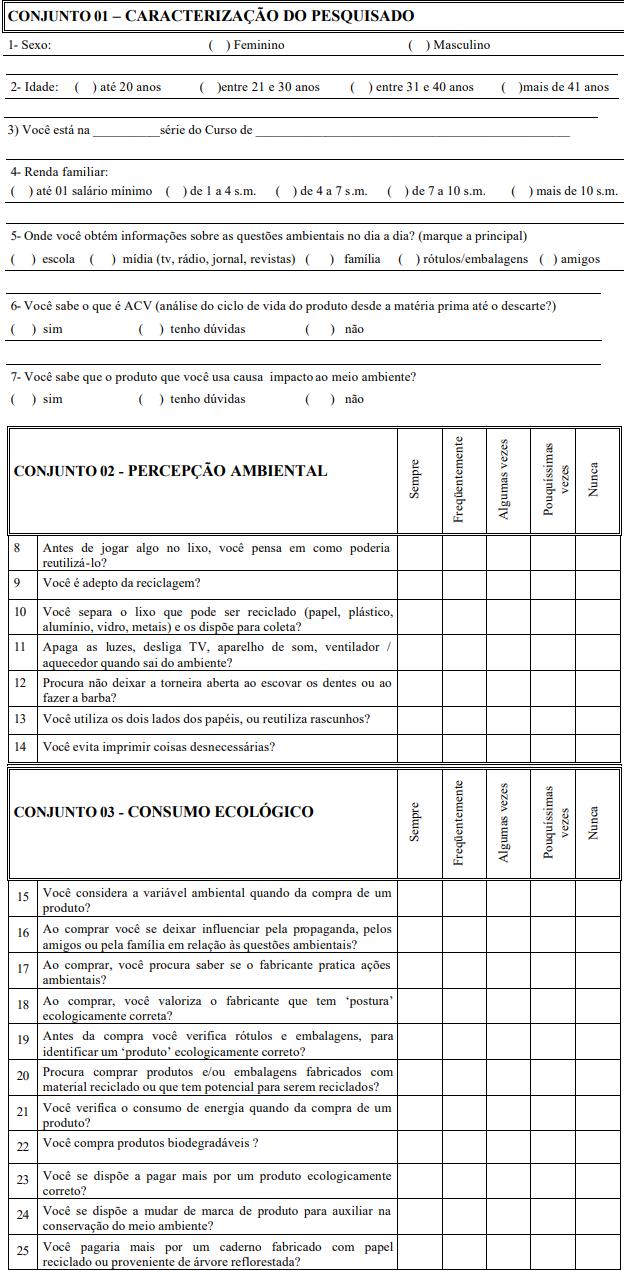 Fonte: Brandalise (2008)